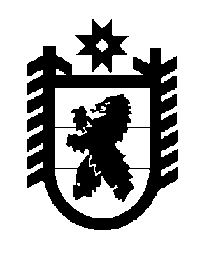 Российская Федерация Республика Карелия    ПРАВИТЕЛЬСТВО РЕСПУБЛИКИ КАРЕЛИЯРАСПОРЯЖЕНИЕот  28 декабря 2016 года № 981р-Пг. Петрозаводск 	Одобрить и подписать Дополнительное соглашение к Соглашению от 22 июля 2015 года о взаимодействии и взаимном обмене информацией между Федеральной службой по труду и занятости и Правительством Республики Карелия.            Глава Республики Карелия                                                                  А.П. Худилайнен